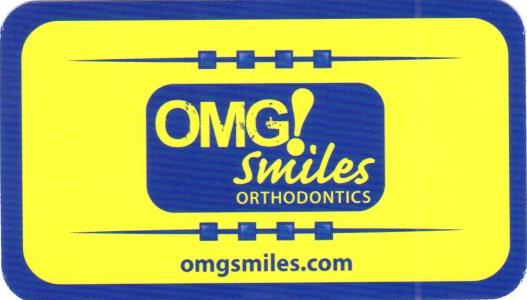                                     Orthodontic Insurance InformationInsurance Company InformationName 		  Address 		 (City, State, Zip) 		  Phone 		Group Number 	Patient InformationName 			Date of Birth	Is patient a full time student?  		 Age 	Sex:  Male 	Female_ 	Relationship to Insurance Subscriber (employee):Self 	Spouse 	Child 	Other 	Employee/Subscriber Name  		  Address_	(City, State, Zip)	Social Security Number_	Patient ID Number 	 Employer (company) Name 		  Address_	(City, State, Zip) 	 Is patient covered by another dental plan?  	If yes, Please provide:Employee/Subscriber Name  		  Social Security Number_	Patient ID Number 	Employer (company) Name 		  Address_	(City, State, Zip) 	 I authorize the release of any information relating to this claim:Signature (patient, or parent)	Date I hereby authorize payment directly to Family Orthodontics:Signature (Insured Person)				Date388 Park Avenue – Worcester, MA 01610 • Phone: (508) 798-6565 • Fax: (508) 798-6687